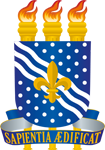 MINISTÉRIO DA EDUCAÇÃOUNIVERSIDADE FEDERAL DA PARAÍBAPRÓ-REITORIA ADMINISTRATIVAOrientações de preenchimento deste formulário:Este arquivo, devidamente preenchido, e assinado pela chefia imediata, deverá ser anexado ao processo eletrônico no SIPAC e enviado para a unidade SEÇÃO DE COMPRAS - 11.00.47.01Ao preencher este formulário, as orientações GRAFADAS EM VERMELHO deverão ser excluídas.O requisitante deverá realizar ampla pesquisa de preço para os itens solicitados em conformidade com a IN Nº 65, de 07 de julho de 2021, do Ministério da Economia.“Não constitui incumbência obrigatória da CPL, do pregoeiro ou da autoridade superior realizar pesquisas de preços no mercado e em outros entes públicos, sendo essa atribuição, tendo em vista a complexidade dos diversos objetos licitados, dos setores ou das pessoas competentes envolvidos na aquisição do objeto.” Acórdão nº 3.516/2007, Primeira Câmara, Relator Min. Aroldo Cedraz, Processo nº 005.991/2000-7DOCUMENTO DE FORMALIZAÇÃO DE DEMANDAFundamento legal: DECRETO Nº 10.024/2019.Art. 3º Para fins do disposto neste Decreto, considera-se:XI - termo de referência - documento elaborado com base nos estudos técnicos preliminares, que deverá conter:a) os elementos que embasam a avaliação do custo pela administração pública, a partir dos padrões de desempenho e qualidade estabelecidos e das condições de entrega do objeto, com as seguintes informações:1. a definição do objeto contratual e dos métodos para a sua execução, vedadas especificações excessivas, irrelevantes ou desnecessárias, que limitem ou frustrem a competição ou a realização do certame;2. o valor estimado do objeto da licitação demonstrado em planilhas, de acordo com o preço de mercado; eb) o critério de aceitação do objeto;OBS: Este documento deverá ser assinado, eletronicamente no SIPAC pelo requisitante e o autorizador de despesas da unidade solicitante.Identificação do SolicitanteIdentificação do SolicitanteIdentificação do SolicitanteIdentificação do SolicitanteIdentificação do SolicitanteIdentificação do SolicitanteIdentificação do SolicitanteCentro:Unidade Solicitante:Responsável pela Solicitação:Responsável pela Solicitação:Responsável pela Solicitação:Indicar o(s) servidor(es) interessado(s) na aquisição do bem e NÃO quem elaborou o documento. Por vezes, precisamos entrar em contato com o interessado na aquisição para dirimir dúvidas.Indicar o(s) servidor(es) interessado(s) na aquisição do bem e NÃO quem elaborou o documento. Por vezes, precisamos entrar em contato com o interessado na aquisição para dirimir dúvidas.Indicar o(s) servidor(es) interessado(s) na aquisição do bem e NÃO quem elaborou o documento. Por vezes, precisamos entrar em contato com o interessado na aquisição para dirimir dúvidas.Indicar o(s) servidor(es) interessado(s) na aquisição do bem e NÃO quem elaborou o documento. Por vezes, precisamos entrar em contato com o interessado na aquisição para dirimir dúvidas.Telefone:Telefone:(Do interessado)e-mail:(Do interessado)(Do interessado)(Do interessado)1. OBJETO(Redigir a definição clara e precisa do objeto que se pretende contratar de acordo com as necessidades. OBS: NÃO COPIAR E COLAR DESCRIÇÃO DO PAINEL DE PREÇOS OU DE SITES.)Descrição detalhada e precisa de todos os elementos que constituem o objeto, vedadas especificações que, por excessivas, irrelevantes ou desnecessárias, limitem ou frustrem a competição ou sua realização, levando em conta, por exemplo:Nome comercial e nome técnico;Modelo;Dimensões;Matéria-prima utilizada;Unidade de comercialização;Forma de apresentação;Embalagem;Locais e condições de entrega;Garantia;Instalação e suporte;Treinamento ao usuário;Outras características que se fizerem necessáriasSerá necessário informar o código do material (CATMAT) presente no catálogo de materiais do governo federal. Pesquise no link: https://catalogo.compras.gov.br/cnbs-web/busca2. JUSTIFICATIVA DA NECESSIDADE DA CONTRATAÇÃODiscorrer sobre qual é a necessidade a ser alcançada (o problema a ser resolvido sob a perspectiva do interesse público nesta contratação). Indicar o objeto do estudo e a justificativa da necessidade de aquisição.A justificativa deve conter o diagnóstico da necessidade da aquisição bem como a adequação do objeto aos interesses da Administração, dispondo, dentre outros, sobre: Motivação da contratação; Benefícios diretos e indiretos que resultarão da contratação; Conexão entre a aquisição e o planejamento existente; Qual o impacto de não resolver o problema apresentado? Quais as possíveis alternativas de solução para o atendimento da demanda? Descrever, se for o caso, os motivos que impossibilitaram o planejamento prévio destas aquisições.3. NECESSIDADE DE AMOSTRASA apresentação de amostras tem por finalidade avaliar, mediante a realização de observações e/ou testes, quando for o caso, o produto ofertado quanto a qualidade do mesmo e a correspondência entre a amostra apresentada e a especificação constante do Edital (medidas, quantidades, atendimento da finalidade e outros aspectos), objetivando verificar a compatibilidade entre a especificação técnica e o material cotado.Por exemplo, pode ser feita a avaliação de uma amostra de fragmentadora com o objetivo de verificar se a quantidade de folhas e objetos fragmentados pelo produto apresentado, efetivamente, atende à quantidade mínima solicitada no edital.Assim, o solicitante deverá indicar o(s) item(ns) que necessita(m) de apresentação de amostras por parte do fornecedor, quais as características que serão analisadas, como serão analisadas e quem analisará.(INDICAR A NECESSIDADE OU NÃO DE AMOSTRAS, ELENCANDO OS ASPECTOS ACIMA)4. INDICAÇÃO DA EQUIPE DE APOIOA equipe de apoio tem a função de auxiliar o pregoeiro na condução do procedimento licitatório, cabendo a ela, nos termos do artigo 18 do Decreto nº 10.024/19, auxiliá-lo em todas as fases do processo licitatório.Indicar no mínimo dois e no máximo três integrantes para equipe de apoio do pregão, sendo um deles o requisitante. OBS: preencher todos os dados solicitados.5 - METODOLOGIA UTILIZADA NA PESQUISA DE PREÇOS E, SE NECESSÁRIO, JUSTIFICATIVA PARA NÃO UTILIZAÇÃO DOS PARÂMETROS INSERIDOS NOS INCISOS I E II DO ART.5º DA IN Nº 65/2021.Descrever como foi realizada a pesquisa de preços e indicar a metodologia a ser utilizada para a composição do preço máximo aceitável para os itens. Caso não seja indicada a metodologia, a seção de compras usará a média aritmética como metodologia, salvo nas situações apontadas pela CGU na Nota de Auditoria nº 820766/001, publicizada no ofício circular nº 23/2020 - PRA de 04 de março de 2020.A pesquisa de preços deverá ser executada de acordo com a IN ME nº 65/2021.- Os fornecedores pesquisados devem ser devidamente identificados (ex.: nome da empresa, e-mail, endereço, CNPJ);- Os preços pesquisados devem ser examinados de forma crítica, por meio de manifestação técnica fundamentada, cumprindo à Administração o discernimento sobre os efetivamente aptos a comporem a planilha de preços, podendo até serem excluídos aqueles demasiadamente discrepantes dos demais;- Entre as fontes da pesquisa de preços, devem ser priorizadas o “painel de preços” ou “banco de preços em saúde” e as “contratações similares de outros entes públicos, em execução ou concluídas no período de 1 (um) ano anterior à data da pesquisa de preços, em detrimento da “pesquisa publicada em mídia especializada, sítios eletrônicos especializados ou de domínio amplo”, “pesquisa com os fornecedores” e “pesquisa na base nacional de notas fiscais eletrônicas”, cuja adoção deve ser vista como prática subsidiária, suplementar, conforme art. 5º, § 1º, da Instrução Normativa ME nº 65, de 07/07/2021 e Acórdão TCU nº 1.445/2015 - Plenário;OBS:  Em conformidade com a recomendação da CGU - Nota de Auditoria nº 820766/001, publicizada no ofício circular nº 23/2020 - PRA de 04 de março de 2020, seguem as algumas orientações:se os preços obtidos forem diretamente com fornecedores, deverá ser aplicada a metodologia de preços pelo menor preço, salvo melhor metodologia a ser devidamente justificada;Em caso de utilização de vários parâmetros de preços, e, se um ou mais preços cotados for diretamente com fornecedor/internet e um destes for o menor preço, deverá ser aplicada a metodologia de obtenção de preços pelo menor preço (recomendação CGU);(Apresentar a pesquisa de preço em documento anexo ao processo no SIPAC, indicando o item pesquisado e o número dele na relação de itens do DFD e APRESENTAR JUSTIFICATIVA, caso não utilize o painel de preços, o banco de preços em saúde e as contratações similares de outros entes públicos como primeiro critério para obtenção dos preços).6. INDICAÇÃO DA EQUIPE RESPONSÁVEL PELA PESQUISA DE PREÇOIndicar a equipe responsável pela pesquisa de preço que, NÃO NECESSARIAMENTE, será formada pelos mesmos integrantes da equipe de apoio à licitação.A equipe responsável pela pesquisa de preço deverá atentar para a utilização dos parâmetros do Artigo 5º da Instrução Normativa nº 65, de 07 de julho de 2021. 